PODALJŠANO BIVANJE DOMAIgre na prostemLOVLJENJE SENCE:To igro lahko izvajaš le ob sončnem vremenu. Pri igri lahko sodelujeta dva ali več oseb. Ena oseba je lovilec, drugi lovilcu skušajo ubežati. Lovilec poskuša pohoditi točno določen del sence (glava, noge …) tistega, ki beži. Lovilec lahko senco pohodi z nogo ali jo lovi z roko. Ko je senca ulovljena, se vlogi zamenjata. Ulovljeni postane lovilec.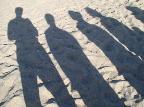 